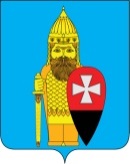 АДМИНИСТРАЦИЯ ПОСЕЛЕНИЯ ВОРОНОВСКОЕ В ГОРОДЕ МОСКВЕ ПОСТАНОВЛЕНИЕ10 апреля 2017 года № 53Об утверждении муниципальной программы «Социальная защита населения поселения Вороновское на 2017 год»В соответствии с Федеральным законом от 06 октября 2003 года № 131-ФЗ «Об общих принципах организации местного самоуправления в Российской Федерации», частью 1 статьи 179 Бюджетного кодекса Российской Федерации, Законом города Москвы от 06 ноября 2002 года № 56 «Об организации местного самоуправления в городе Москве», Уставом поселения Вороновское, в целях поддержки малообеспеченных групп населения и граждан, оказавшихся в трудной жизненной ситуации, администрация поселения Вороновское постановляет:   1. Утвердить муниципальную программу «Социальная защита населения  поселения  Вороновское на 2017 год» (Приложение № 1).   2. Утвердить перечень мероприятий и объемы их финансирования в рамках муниципальной программы «Социальная защита населения  поселения  Вороновское на 2017 год» (Приложение № 2).   3. Предусмотреть финансирование муниципальной программы «Социальная  защита населения  поселения  Вороновское на 2017 год» в бюджете поселения Вороновское.   4. Опубликовать настоящее Постановление в бюллетене «Московский муниципальный вестник» и разместить на официальном сайте администрации поселения Вороновское в информационно-телекоммуникационной сети «Интернет».   5. Настоящее Постановление вступает в силу со дня его опубликования.     6. Контроль за исполнением настоящего Постановления возложить на заместителя главы администрации поселения Вороновское Тавлеева А.В.  Глава администрации поселения Вороновское                                                                       Е.П. ИвановПриложение № 1к Постановлению администрации поселения Вороновское от 10 апреля 2017 года № 53МУНИЦИПАЛЬНАЯ ПРОГРАММА«Социальная защита населения поселения Вороновское на 2017 год»Паспорт муниципальной программы1. Содержание проблемы и обоснование необходимости ее решения  программно-целевым методом   Программа «Социальная защита населения поселения Вороновское на 2017 год» направлена на совершенствование системы мер социальной поддержки лиц, нуждающихся в помощи и постоянно проживающих на территории  поселения Вороновское.  Программа содержит конкретные меры по оказанию социальной поддержки граждан со стороны органов местного самоуправления.2. Основная цель, задачи и направления реализации программы   Основной целью муниципальной программы «Социальная защита населения поселения Вороновское на 2017 год» является повышение качества и уровня жизни граждан, проживающих на территории поселения Вороновское.- своевременное и полное предоставление мер социальной поддержки гражданам, проживающим на территории поселения Вороновское;- повышение качества социального обслуживания;- осуществление социальной адаптации и защиты;- поддержка деятельности детских и молодежных общественных объединений;- повышение качества работы по профилактике семейного неблагополучия, безнадзорности и беспризорности несовершеннолетних;                                                     - улучшение взаимодействия с социально ориентированными некоммерческими организациями.3. Объемы и источники финансирования программы   Финансирование программы осуществляется за счёт средств бюджета поселения Вороновское.   Общий объем финансирования программы составляет 684 000 руб.4. Механизм реализации программы   Организационные, информационные, методические и финансовые меры обеспечения реализации программных мероприятий данной программы возлагаются на администрацию поселения Вороновское.5. Оценка эффективности реализации программы   Эффективность реализации программы будет заключаться в следующем:- повышение качества и уровня социальной защиты населения поселения Вороновское;- единовременная материальная помощь малообеспеченным гражданам, попавшим в экстремальные ситуации.6. Контроль за реализацией программы   Координационные работы по реализации программы осуществляет администрация поселения Вороновское.   Контроль за реализацией программы осуществляет Глава поселения Вороновское.Приложение № 2к Постановлению администрации поселения Вороновское от 10 апреля 2017 года № 53МЕРОПРИЯТИЯ И ОБЪЕМЫ ФИНАНСИРОВАНИЯМуниципальной программы «Социальная защита населения поселения Вороновское на 2017 год»Наименование программы«Социальная защита населения поселения Вороновское на 2017 год» Основание для разработки программы-Федеральный закон  от 06 октября 2003 года № 131-ФЗ «Об общих принципах организации местного самоуправления в Российской Федерации»;- Бюджетный кодекс РФ; -Закон города Москвы от 06 ноября 2002 года № 56 «Об организации местного самоуправления в городе Москве»; -Федеральный Закон от 24 ноября 1995 года № 181-ФЗ «О социальной защите инвалидов в Российской Федерации» (ред. от 28.06.2014 года);-Федеральный закон от 12 января 1995 года № 5- ФЗ «О ветеранах» (ред. от  28.06.2014 года); -Устав поселения Вороновское.Сроки реализации программы2017 год.Заказчик программыадминистрация поселения ВороновскоеРазработчик программы отдел социального развития администрации поселения ВороновскоеЦели и задачи программы- поддержка малообеспеченных групп населения и граждан, оказавшихся в трудной жизненной ситуации;- адресное и рациональное использование бюджетных средств;- обеспечение   деятельности   общественных организаций  поселения Перечень основных мероприятий программы- мероприятия социальной поддержки граждан старшего поколения;- оказание адресной поддержки малообеспеченных категорий граждан;- единовременная материальная помощь малообеспеченным гражданам, попавшим в экстремальные ситуации, постоянно зарегистрированным на территории поселения Вороновское;- организация социально-культурных мероприятий, социально-значимых акций, посвященных знаменательным и памятным датам населения;- изготовление сувенирной и печатной продукции для использования в памятных, благотворительных и социально - культурных мероприятиях.Исполнители программыадминистрация поселения ВороновскоеОбъемы и источники финансированияпрограммы Общий объем финансирования программы составляет 684 000  руб., Объемы финансирования программы носят прогнозный характер и подлежат корректировке.Ожидаемые      
результаты     
реализации     
программы      
    Повышение качества и уровня жизни жителей поселения Вороновское, единовременная материальная помощь малообеспеченным гражданам, попавшим в экстремальные ситуации, постоянно зарегистрированным на территории поселения Вороновское.Контроль исполнения программы Контроль за реализацией программы осуществляется Главой поселения Вороновское.п/пнаименование мероприятийисточник финансированиявсего(руб.)1газификация жилых помещенийбюджет поселения Вороновское225 0002при пожаре в жилом помещениибюджет поселения Вороновское240 0003при краже личного имуществабюджет поселения Вороновское30 0004установка приборов учета горячей и холодной воды, установка электрических и газовых счетчиковбюджет поселения Вороновское9 0005частичный ремонт квартирбюджет поселения Вороновское180 000                         итого по программе:                         итого по программе:                         итого по программе:684 000